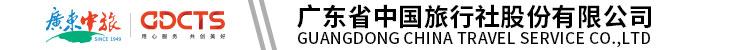 【2024巴黎奥运会】田径门票贵宾款待套餐产品行程单行程安排费用说明其他说明产品编号EU2024BLAYTJ出发地巴黎目的地巴黎行程天数1去程交通无返程交通无参考航班无无无无无产品亮点2024年巴黎奥运会首次推出“贵宾款待”计划。2021年国际奥委会指定On Location为2024巴黎、2026米兰科尔蒂纳以及2028洛杉矶的奥运会和残奥会贵宾款待产品的独家服务供应商，共同推出全新的全球款待模式。全部“贵宾款待”服务分为场馆款待、城市款待以及旅游套餐等不同形式与等级。场馆内款待项目可提供官方比赛场馆内的高质量款待体验，可享受私人或共享休息室，甚至是私人包厢;城市款待项目可在巴黎市中心，体验各种法国和国际美食:特邀嘉宾、互动体育体验及拍摄服务等，而在团队旅游套餐中，游客可享受定制化奥运观赛服务及巴黎游览体验。2024年巴黎奥运会首次推出“贵宾款待”计划。2021年国际奥委会指定On Location为2024巴黎、2026米兰科尔蒂纳以及2028洛杉矶的奥运会和残奥会贵宾款待产品的独家服务供应商，共同推出全新的全球款待模式。全部“贵宾款待”服务分为场馆款待、城市款待以及旅游套餐等不同形式与等级。场馆内款待项目可提供官方比赛场馆内的高质量款待体验，可享受私人或共享休息室，甚至是私人包厢;城市款待项目可在巴黎市中心，体验各种法国和国际美食:特邀嘉宾、互动体育体验及拍摄服务等，而在团队旅游套餐中，游客可享受定制化奥运观赛服务及巴黎游览体验。2024年巴黎奥运会首次推出“贵宾款待”计划。2021年国际奥委会指定On Location为2024巴黎、2026米兰科尔蒂纳以及2028洛杉矶的奥运会和残奥会贵宾款待产品的独家服务供应商，共同推出全新的全球款待模式。全部“贵宾款待”服务分为场馆款待、城市款待以及旅游套餐等不同形式与等级。场馆内款待项目可提供官方比赛场馆内的高质量款待体验，可享受私人或共享休息室，甚至是私人包厢;城市款待项目可在巴黎市中心，体验各种法国和国际美食:特邀嘉宾、互动体育体验及拍摄服务等，而在团队旅游套餐中，游客可享受定制化奥运观赛服务及巴黎游览体验。2024年巴黎奥运会首次推出“贵宾款待”计划。2021年国际奥委会指定On Location为2024巴黎、2026米兰科尔蒂纳以及2028洛杉矶的奥运会和残奥会贵宾款待产品的独家服务供应商，共同推出全新的全球款待模式。全部“贵宾款待”服务分为场馆款待、城市款待以及旅游套餐等不同形式与等级。场馆内款待项目可提供官方比赛场馆内的高质量款待体验，可享受私人或共享休息室，甚至是私人包厢;城市款待项目可在巴黎市中心，体验各种法国和国际美食:特邀嘉宾、互动体育体验及拍摄服务等，而在团队旅游套餐中，游客可享受定制化奥运观赛服务及巴黎游览体验。2024年巴黎奥运会首次推出“贵宾款待”计划。2021年国际奥委会指定On Location为2024巴黎、2026米兰科尔蒂纳以及2028洛杉矶的奥运会和残奥会贵宾款待产品的独家服务供应商，共同推出全新的全球款待模式。全部“贵宾款待”服务分为场馆款待、城市款待以及旅游套餐等不同形式与等级。场馆内款待项目可提供官方比赛场馆内的高质量款待体验，可享受私人或共享休息室，甚至是私人包厢;城市款待项目可在巴黎市中心，体验各种法国和国际美食:特邀嘉宾、互动体育体验及拍摄服务等，而在团队旅游套餐中，游客可享受定制化奥运观赛服务及巴黎游览体验。行程详情行程详情费用包含套餐等级——铜级套餐等级——铜级套餐等级——铜级费用不包含除价格包含之外的内容除价格包含之外的内容除价格包含之外的内容预订须知1、座位等级为巴黎奥运官方根据场馆划定，不同区域可分为 1/A/B/C/D等。无论何种渠道购买的门票均可按此等级划分。温馨提示1.2024年巴黎奥运会门票为实名制，任何企业、团体及个人获得门票后不得转售和转卖，更不得用于任何商业促销等行为。退改规则1、铜级款待等级的休息室:可在比赛开始之前使用,1、